СХЕМА РАЗМЕЩЕНИЯ МЕСТ НАКОПЛЕНИЯ ТКО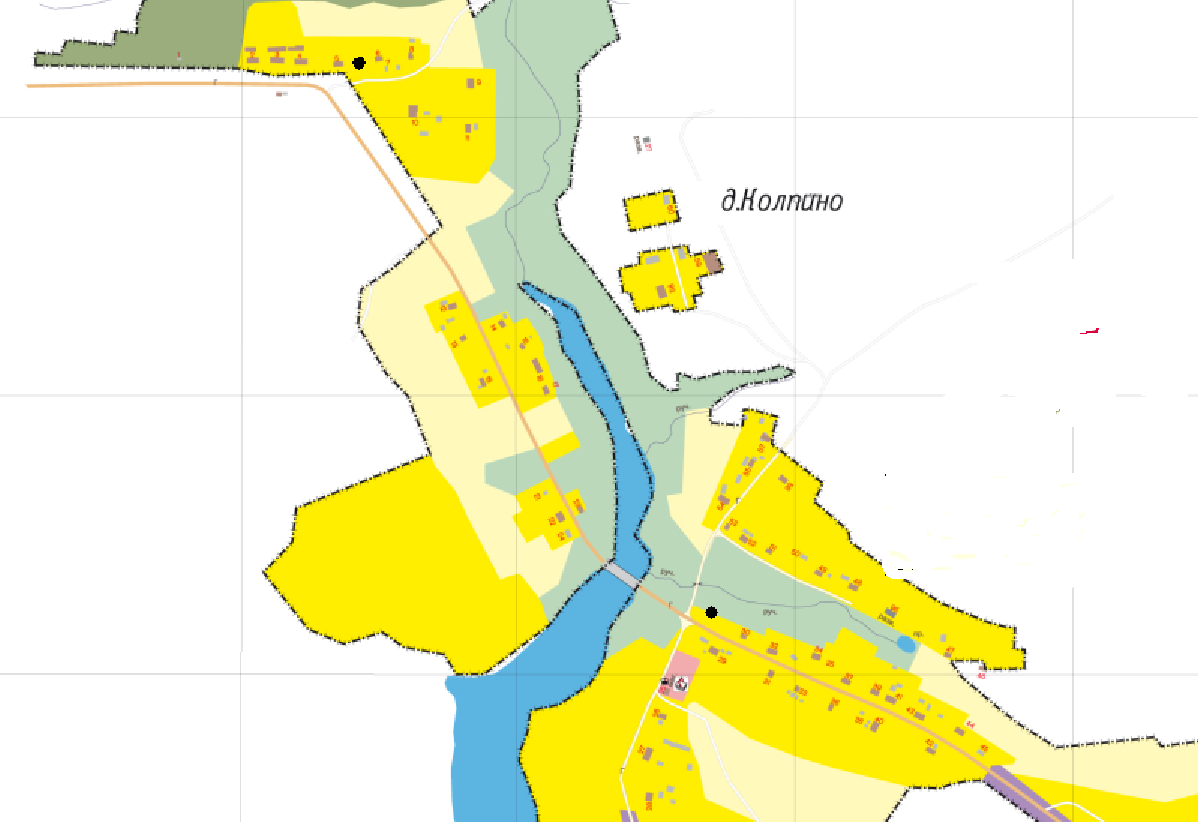 